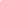 Přihláška k ubytování na školní rok 2024/2025(VYPLŇTE ČITELNĚ HŮLKOVÝM PÍSMEM). Vysvětlivky:./1 Není-li jeden z rodičů zbaven rodičovských práv, je nutné uvést kontaktní údaje na oba rodiče, i když jsou rozvedeni apod/2 Vypište, je-li adresa odlišná od adresy žáka. Kontakt na nejméně jednoho z rodičů musí uvést i zletilí žadatelé, protože i jejich rodiče mají právo na informace, plní-li vůči svému dítěti vyživovací povinnost.Příjmení a jméno žáka: Příjmení a jméno žáka: rodné číslorodné čísloAdresa trvalého bydliště:číslo občanského průkazučíslo občanského průkazučíslo občanského průkazustátní občanstvístátní občanstvíAdresa trvalého bydliště:ulice nebo obec a č. p.ulice nebo obec a č. p.ulice nebo obec a č. p.kód zdravotní pojišťovnykód zdravotní pojišťovnyAdresa trvalého bydliště:PSČPSČpoštamobilní telefon č./1mobilní telefon č./1Název školyNázev školyNázev školytřída (ročník)třída (ročník)délka vzdělávacího programudélka vzdělávacího programudélka vzdělávacího programudélka vzdělávacího programudélka vzdělávacího programudélka vzdělávacího programudélka vzdělávacího programudélka vzdělávacího programuadresa školyadresa školyadresa školystudijní oborstudijní oborRodiče /1Rodiče /1Rodiče /1otecotecotecotecotecotecmatkamatkamatkamatkamatkamatkamatkamatkamatkamatkamatkamatkamatkamatkamatkapříjmení a jménopříjmení a jménopříjmení a jménoadresa trvalého bydliště /2adresa trvalého bydliště /2adresa trvalého bydliště /2e-mailová adresa e-mailová adresa e-mailová adresa mobilní telefon mobilní telefon mobilní telefon jiný tel. kontaktjiný tel. kontaktjiný tel. kontaktJiný zákonný zástupce nezletilého (nejsou-li jimi rodiče)Jiný zákonný zástupce nezletilého (nejsou-li jimi rodiče)Jiný zákonný zástupce nezletilého (nejsou-li jimi rodiče)Jiný zákonný zástupce nezletilého (nejsou-li jimi rodiče)Jiný zákonný zástupce nezletilého (nejsou-li jimi rodiče)Jiný zákonný zástupce nezletilého (nejsou-li jimi rodiče)Jiný zákonný zástupce nezletilého (nejsou-li jimi rodiče)Jiný zákonný zástupce nezletilého (nejsou-li jimi rodiče)Jiný zákonný zástupce nezletilého (nejsou-li jimi rodiče)Jiný zákonný zástupce nezletilého (nejsou-li jimi rodiče)Jiný zákonný zástupce nezletilého (nejsou-li jimi rodiče)Jiný zákonný zástupce nezletilého (nejsou-li jimi rodiče)Jiný zákonný zástupce nezletilého (nejsou-li jimi rodiče)Jiný zákonný zástupce nezletilého (nejsou-li jimi rodiče)Jiný zákonný zástupce nezletilého (nejsou-li jimi rodiče)Jiný zákonný zástupce nezletilého (nejsou-li jimi rodiče)Jiný zákonný zástupce nezletilého (nejsou-li jimi rodiče)Jiný zákonný zástupce nezletilého (nejsou-li jimi rodiče)Jiný zákonný zástupce nezletilého (nejsou-li jimi rodiče)Jiný zákonný zástupce nezletilého (nejsou-li jimi rodiče)Jiný zákonný zástupce nezletilého (nejsou-li jimi rodiče)Jiný zákonný zástupce nezletilého (nejsou-li jimi rodiče)Jiný zákonný zástupce nezletilého (nejsou-li jimi rodiče)Jiný zákonný zástupce nezletilého (nejsou-li jimi rodiče)příjmení a jménopříjmení a jménopříjmení a jménotelefon telefon adresa trvalého bydliště /2adresa trvalého bydliště /2adresa trvalého bydliště /2e-mailová adresa e-mailová adresa vztah k vychovávanémuvztah k vychovávanémuvztah k vychovávanémuvztah k vychovávanémuvztah k vychovávanémuvztah k vychovávanémuAdresa, na kterou chcete zasílat zprávy (doručovací adresa): Adresa, na kterou chcete zasílat zprávy (doručovací adresa): Adresa, na kterou chcete zasílat zprávy (doručovací adresa): Adresa, na kterou chcete zasílat zprávy (doručovací adresa): Adresa, na kterou chcete zasílat zprávy (doručovací adresa): Adresa, na kterou chcete zasílat zprávy (doručovací adresa): Adresa, na kterou chcete zasílat zprávy (doručovací adresa): Adresa, na kterou chcete zasílat zprávy (doručovací adresa): Adresa, na kterou chcete zasílat zprávy (doručovací adresa): Adresa, na kterou chcete zasílat zprávy (doručovací adresa): Adresa, na kterou chcete zasílat zprávy (doručovací adresa): Adresa, na kterou chcete zasílat zprávy (doručovací adresa): Adresa, na kterou chcete zasílat zprávy (doručovací adresa): Adresa, na kterou chcete zasílat zprávy (doručovací adresa): Adresa, na kterou chcete zasílat zprávy (doručovací adresa): Adresa, na kterou chcete zasílat zprávy (doručovací adresa): Adresa, na kterou chcete zasílat zprávy (doručovací adresa): Adresa, na kterou chcete zasílat zprávy (doručovací adresa): Adresa, na kterou chcete zasílat zprávy (doručovací adresa): Adresa, na kterou chcete zasílat zprávy (doručovací adresa): Adresa, na kterou chcete zasílat zprávy (doručovací adresa): Adresa, na kterou chcete zasílat zprávy (doručovací adresa): Adresa, na kterou chcete zasílat zprávy (doručovací adresa): Adresa, na kterou chcete zasílat zprávy (doručovací adresa): jméno/a adresáta/ů  jméno/a adresáta/ů  jméno/a adresáta/ů  adresa /2adresa /2adresa /2PSČ PSČ PSČ Informace pro vychovateleInformace pro vychovateleInformace pro vychovateleInformace pro vychovateleInformace pro vychovateleInformace pro vychovateleInformace pro vychovateleInformace pro vychovateleInformace pro vychovateleInformace pro vychovateleInformace pro vychovateleInformace pro vychovateleInformace pro vychovateleInformace pro vychovateleInformace pro vychovateleInformace pro vychovateleInformace pro vychovateleInformace pro vychovateleInformace pro vychovateleInformace pro vychovateleInformace pro vychovateleInformace pro vychovateleInformace pro vychovateleInformace pro vychovateleNemoci, způsob léčby, pravidelné užívání lékůNemoci, způsob léčby, pravidelné užívání lékůNemoci, způsob léčby, pravidelné užívání lékůNemoci, způsob léčby, pravidelné užívání lékůNemoci, způsob léčby, pravidelné užívání lékůZájmová činnostZájmová činnostZájmová činnostZájmová činnostZájmová činnostJiná důležitá sdělení Jiná důležitá sdělení Jiná důležitá sdělení Jiná důležitá sdělení Jiná důležitá sdělení Informace domova mládežeO umístění žáka rozhoduje ředitelka SŠ a VOŠ cestovního ruchu Č. Budějovice ve správním řízení.Přihláška do DM platí na jeden školní rok, ubytování není nárokové.Uzávěrka přihlášek na školní rok 2024/25 je 30. 5. 2024. Přihlášky lze podávat i v průběhu školního roku.Přihlášku je nutné doručit buď v listinné podobě na adresu DM nebo zaslat podepsanou na 
e-mailovou adresu: domov.mladeze@skolacrcb.cz . Rozhodnutí o umístění bude zasláno zákonným zástupcům žáků popřípadě zletilým žákům písemně do 15. června 2024, při podání přihlášky 
k ubytování v průběhu školního roku do 15 dnů od jejího doručení (též osobně nebo elektronicky). Podmínkou umístění v DM je uhrazení částky za ubytování a stravování na měsíc září před nástupem žáka k ubytování. Podrobné informace obdržíte v příloze rozhodnutí o umístění. Měsíční úplata za ubytování činí 1 200,- Kč. Zálohy jsou splatné předem vždy k 15. dni v měsíci. První zálohu je však třeba uhradit do 31. 7. 2024. Výše úplaty se nemění, i když žák není v DM ubytován po všechny dny v měsíci (§ 5 vyhlášky 108/2005 Sb. v platném znění). Nenastoupí-li žák k ubytování, je zákonný zástupce žáka nebo zletilý žák povinen neprodleně a prokazatelně (písemně) oznámit vedení DM své rozhodnutí. Pravidla chování, práva a povinnosti ubytovaných žáků jsou stanovena Vnitřním řádem DM, který je umístěn na webových stránkách SŠ a VOŠ cestovního ruchu České Budějovice.Organizace v DM se řídí školským zákonem (č. 561/2004 Sb.) a vyhláškou MŠMT o školských výchovných a ubytovacích zařízeních (vyhláška č. 108/2005 Sb.) v platném znění.Údaje uvedené v přihlášce jsou zpracovávány a uchovávány podle § 28 zákona č. 561/2004 Sb., školský zákon a vyhlášky MŠMT ČR č. 364/2005 Sb., o vedení dokumentace škol a školských zařízení a školní matriky v platném znění. S osobními údaji je nakládáno v souladu s Nařízením Evropského parlamentu a Rady (EU) číslo 2016/679 o ochraně osobních údajů fyzických osob. Místo pro doplnění informací a jiná sdělení žadateleŽádám o přijetí do domova mládeže SŠ a VOŠ cestovního ruchu, Adamovská 22, 37371 Rudolfov a prohlašuji, že všechny údaje uvedené v přihlášce jsou pravdivé, a že jsem nezamlčel/a žádné závažné skutečnosti. Dále prohlašuji, že v případě, kdy dojde ke změně mnou uvedených osobních údajů v přihlášce, nahlásím tuto změnu bez zbytečného odkladu odpovědnému pracovníkovi DM (skupinovému vychovateli).V ……………………………Podpis uchazeče o ubytování: …………………………………………..Datum: …………………….. Podpis zákonného zástupce:…………………………………………. ...